IMPRESSIONISMOObserve a obra “Fisherman’s casa de campo em Varengeville”, 1882, de Claude Monet e responda às questões: 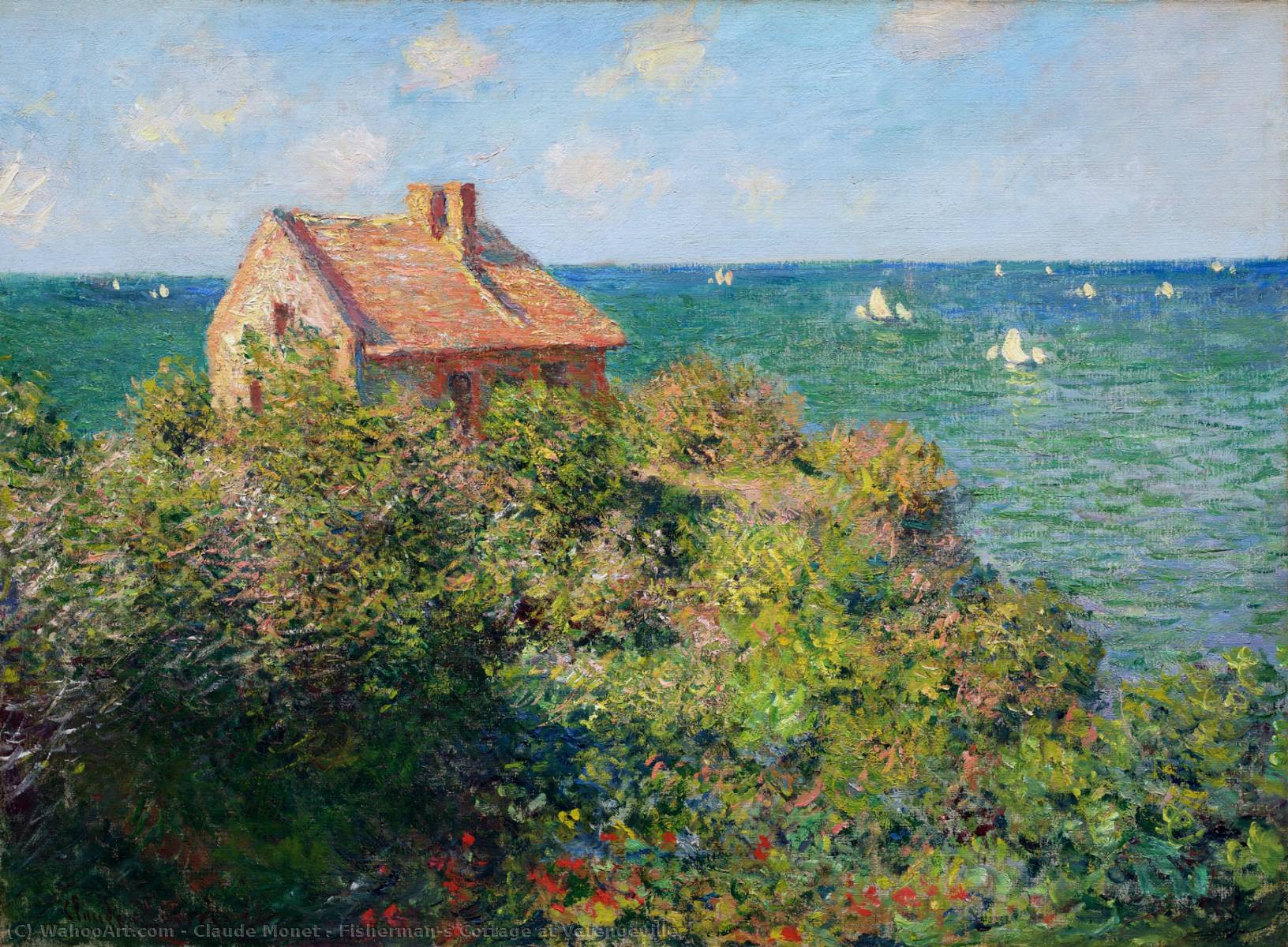 Disponível em: https://pt.wahooart.com/@@/8XXC95-Claude-Monet-Casa-do-pescador-em-Varengeville. Acesso: 02 Nov. 2020.1 – O desenho mostra que horário do dia?__________________________________________________________________________2 – Quais são as cores que mais aparecem na pintura? __________________________________________________________________________3 – O que a paisagem mostra? ________________________________________________________________________________________________________________________________________________________________________________________________________________________________________________4 - No quadro abaixo faça o desenho de uma paisagem (com o lápis grafite) e utilize a linha para preenchê-la (com o lápis de cor). Isso dará ao desenho a sensação de textura e expressividade.